El islam, sus orígenes.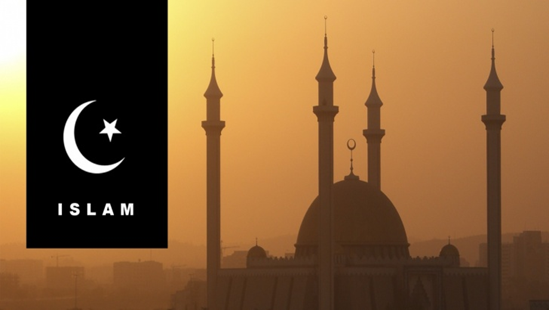 La religión islámica nació en el siglo VII en Arabia, península del Próximo Oriente situada entre el mar Rojo y el Golfo Pérsico. En ella destacaban dos ciudades: Yatrib, posteriormente denominada Medina, y La Meca, donde nació Mahoma. El fundador de la nueva religión fue Mahoma (570-632), quien extendió la nueva fe por Arabia, y cuya doctrina fue recopilada en el Corán, libro sagrado de los musulmanes. Mahoma predicó en La Meca, pero la oposición encontrada le obligó a huir a Medina (hégira) en el 622, que es el año de comienzo del calendario musulmán. En el 630 conquistó La Meca, desde entonces ciudad santa musulmana, y poco después unificó Arabia bajo la fe islámica. A la muerte de Mahoma el islam se expansionó hacia oriente y occidente, dando lugar a un imperio o califato. Su historia se divide en tres períodos: el califato ortodoxo, el califato omeya y el califato abbasí. – Durante el califato ortodoxo (632-661), los sucesores de Mahoma adoptaron el título de califa y conquistaron Siria, Palestina, Egipto y Mesopotamia. – Durante el califato omeya (661-750), el imperio se extendió hasta la Península Ibérica, el imperio persa y el valle del Indo. – Durante el califato abbasí (750-1055), tras conquistar Creta y Sicilia, la expansión se detuvo, y el imperio desapareció conquistado por los turcos en 1055.1. De acuerdo al texto completa las siguientes frases. 1.El islam surgió en el siglo_________      en la península de ______________________________ 2. Arabia está situada entre el mar ________________________ y el Golfo ____________________3. El fundador de la religión islámica fue ____________________ cuya doctrina quedó recopilada en ________________________________4. El calendario musulmán se inicia en el ____________________ cuando Mahoma huyó a ______________5. Los sucesores de Mahoma fundaron un _______________________ denominado ___________________ 6. Las etapas del califato son el califato ____________el califato _____________ y el califato ____________ 7. El último califato fue conquistado por los __________________________________________8. Los sucesores de Mahoma adoptaron el título de _______________________________________9. Cuidad llamada santa por los musulmanes ____________________________________________10. Los califas conquistaron a: _______________________________________________________2. Sitúa en el siguiente eje cronológico los acontecimientos que se indican.HégiraFin del califato abbasíInicio del califato ortodoxoComienzo del califato omeyaMahoma conquista La Meca Comienzo del califato abbasí 3. Escribe los siguientes hechos históricos en cada una de las etapas que se indican. – Conquista de La Meca – Fin del califato – Conquista de Siria y Palestina – Conquista de Creta y Sicilia – Conquista del norte de África y – Conquista de Egipto y Mesopotamia de la Península Ibérica – Conquista del Turquestán – Unificación de Arabia bajo el islam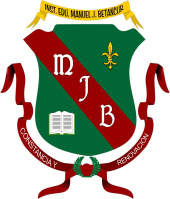 INSTITUCIÓN EDUCATIVA MANUELJ. BETANCURTALLER DE SOCIALES CLEI  3BNOMBRE COMPLETO DEL ESTUDIANTEFecha de  entrega :6/05/2020                                  Fecha de sustentaciónMAHOMA (570-632)CALIFATO ORTODOXO (632-661)CALIFATO OMEYA (661-750)CALIFATO ABBASÍ (750-1055)